FORMULARIO DE EVALUACIÓN INFORME FINAL  - PIDEste formulario se rige según las Pautas de Evaluación de la Ordenanza Nº 403 del Consejo Superior de la Universidad Nacional de Entre Ríos.PAUTAS DE EVALUACIÓN - Ord. 403INFORME FINALDatos generales: Título del proyecto -  Director -  Codirector/esMarco institucional: Unidad de ejecución – Dependencia - Cátedra, área o disciplina científica -  Instituciones   intervinientes   públicas   o    privadas - Convenios   o acuerdos debidamente acreditados.Personal afectado: Datos particulares completos.  Cargo, programa y categoría equivalente de investigación. Función. Cátedra o área. Cantidad de horas semanales dedicadas al proyecto.Resumen de no más de doscientas (200) palabras.Palabras claves.Fecha de iniciación efectiva.Respuesta a las observaciones de los informes precedentes, efectuadas por los evaluadores.Plan de actividades original y actividades cumplidas.Metodología.Resultados alcanzados y discusión.Formación de recursos humanos.Publicaciones, acciones de transferencia, otros indicadores de producción y demás logros.Conclusiones.Ejecución del presupuesto otorgado.Financiamiento externo, si lo hubiere, consignando monto e institución.Reseña, de acuerdo a las Pautas de publicación establecidas en “Ciencia, Docencia y Tecnología-Suplemento” RESEÑALa Reseña no es una publicación con referato, sino una síntesis del proyecto y sus resultados, para dar conocimiento del mismo en el Suplemento online de la Revista “Ciencia, Docencia y Tecnología” de la UNER. Normas para autores/as: la Reseña a presentar se ajustará a las siguientes pautas: Resumen de no más de 200 palabras; Palabras clave (hasta 5); Estructura: Objetivos propuestos y cumplidos; Marco teórico y metodológico (síntesis); Síntesis de resultados y conclusiones; Indicadores de producción; Bibliografía. Extensión total: máximo 30 páginas tamaño A4 incluyendo gráficos y bibliografía, texto a espacio simple, tipografía Arial en cuerpo 12 para títulos y cuerpo 10 para los textos.  Si bien es preferible que el archivo del artículo esté completo, si supera los 7 megas, se cargarán como archivos adicionales los materiales gráficos (Cuadros, Tablas, mapas, fotografías, etc.) con sus pertinentes títulos (que serán requeridos en el proceso de carga).Será responsabilidad del Director del PID asegurar que en la versión a publicarse se hayan incorporado todas las correcciones que eventualmente hayan indicado los evaluadores en el Informe Final.Se acompañará una Ficha del PID indicando: Código del PID, Denominación del Proyecto, Director/Codirector, Unidad de ejecución, Dependencia, Cátedra, Área o disciplina científica, Instituciones intervinientes públicas o privadas y convenios o acuerdos debidamente acreditados, E-mail de contacto, Integrantes del proyecto (indicar función, pertenencia institucional y fecha de alta o baja si correspondiere), becarios (si los hubo), Fechas de iniciación y finalización efectivas.  https://pcient.uner.edu.ar/index.php/Scdyt/normas(1) Los ítems i) Metodología, j) Resultados alcanzados y discusión y m) Conclusiones, podrán ser sustituidos por una publicación o la constancia de aceptación de un artículo original (no consignado en los informes de avance anteriores), que sea resultado de la Investigación objeto del proyecto, a publicar en un medio científico con referato, incluido en el listado que al efecto dará a conocer anualmente la Secretaría de Ciencia y Técnica. (Artículo 35 Anexo Único).  Los ítems señalados en el artículo precedente podrán ser presentados en formato libro donde se reflejen los resultados del Proyecto de Investigación. (Artículo 36 Anexo Único).¿La reseña se adecua a las instrucciones dadas en cuanto a extensión, estructura y acompañamiento de Ficha Técnica?Comentarios:	¿El contenido de la reseña recupera la información más importante sobre el PID y sus resultados?Comentarios:	Fundamentación explícita (clara y concisa) de la calificación final asignada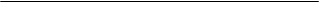 Lugar y Fecha                                                                Firma del EvaluadorDATOS DEL PROYECTODATOS DEL PROYECTODenominación:Director:DATOS DEL EVALUADORDATOS DEL EVALUADORApellido:Nombre:CUIL:Localidad:Provincia:Teléfono: Correo electrónico:Lugar de Trabajo: INFORME FINAL INFORME FINAL INFORME FINALÍTEMAPROBADONOAPROBADOa)	Datos generalesb)	Marco institucionalc) Personal afectadod) Resumen de no más de doscientas (200) palabras.e) Palabras clavesf) Fecha de iniciación efectivag) Respuesta del Director a las observaciones o sugerencias efectuadas en evaluaciones anteriores h) Plan de actividades originales y actividades cumplidasi) Metodologíaj) Resultados alcanzados y discusiónk) Formación de recursos humanosl) Publicaciones, acciones de transferencia, otros indicadores de producción y demás logrosm) Conclusionesn) Ejecución del presupuesto otorgadoo) Financiamiento externo, si lo hubiere, consignando monto e institución(1) Publicación o constancia de aceptación de un artículo original que sustituye los puntos i), j) y m) – Si correspondiere -RESEÑASINOSINO CALIFICACIÓN FINAL INFORME FINALRESEÑAINFORME FINALRESEÑA